LOOK IT UP:◊  Proverbs 10:28				Date:			◊  Romans 15:13				Date:			◊  Luke 15:7                			Date:			◊  Nehemiah 8:10				Date:			TALK ABOUT IT:How are you able to keep joy, even in the midst of tough times?How can you share your joy with others?Advent-Part 4“Joy”Speaker: Jessie Lucas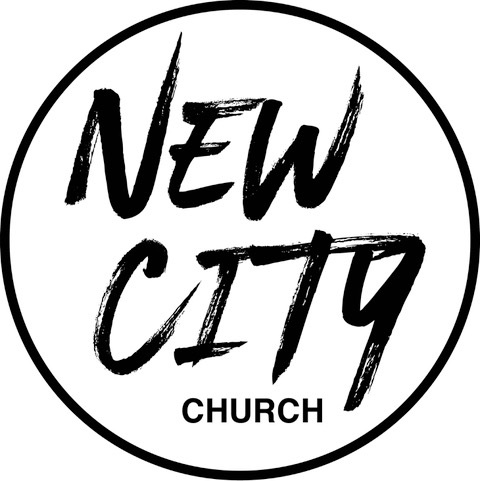 We Exist to: Know God, Love People, and Change LivesWWW.NCCDayton.org  New City Church Information CenterWelcome to New City Church! We are so glad you could join us today. To help ensure a distraction free worship environment, please be sure your phone ringer is set to vibrate. Also, if you must exit the Worship Center, please do so as quietly as possible. We hope you enjoy today’s worship experience. First Time Visitors: If this is your first visit to New City Church, Welcome! Please be sure to visit the Connect Center to drop off your connect card and receive a “thank you” gift for visiting.Serving Opportunities: If you are interested in volunteering in ministry, you can go online to www.nccdayton.org to the “Volunteering” page and complete a registration form, or you can contact the ministry leader for more information:Children’s Ministry: Courtney Wilson (937)679-2641Praise & Worship: Kyle Fry (937)782-9322Youth Ministry: Pastor Chris Reese (937)344-9706Food Ministry: Diana Leighner (937)241-8318Other Ministries: Jessica Lucas (937)270-8235 Connect Center - Volunteers at the Connect Center are available to answer questions or help with activity sign ups. Please stop by, they would love to hear from you. Message Notes 		 comes from knowing God keeps His word.              		 comes when we 		      to surrender to God’s will.		 will impact others.True joy goes beyond 					.Notes:																											Upcoming Events*Every Tuesday 5:00-6:30pm   Food Ministry-Feed the Community**Every Wednesday @ 6:00pm Wednesday Rewind (New City Online)*12/24/21   Christmas Eve Candlelight Service 6:00-7:00pm01/05/22   Men’s Group (Classroom #2, Door #4) 6:00-7:30pm(dinner provided)01/10/22   City Sisters (Classroom #2, Door #4) 6:30-8:00pm01/19/22   Men’s Group (Classroom #2, Door #4) 6:00-7:30pm(dinner provided)01/24/22   City Sisters (Classroom #2, Door #4) 6:30-8:00pmSCRIPTURE REFERENCE:Luke 1:26-45(ESV)    Hebrews 12:2 (ESV)